Turnaj ve stolním fotbálkuNebyl by to školní rok, kdyby tady nebyl každoroční turnaj ve stolním fotbálku, proto jsme ho uskutečnily 10.dubna 2013 ve ŠK. Do turnaje se přihlásilo několik desítek silných bojovníků, ale nechyběly ani bojovnice (Andrea Majerová,Nikola Dvořáková). Celkem se zúčastnilo turnaje 28 hráčů(14 dvojic). V prvním kole jsme vyřadily celkem 14 hráčů (7 dvojic) a ostatních 7 dvojic postoupilo rovnou do semifinále. Aby to bylo trošku obtížnější zvolily jsme divokou kartu, kterou jsme udělily Michalu Lehečkovi a Radimu Tenorovi. Tato dvojice postoupila rovnou do semifinále.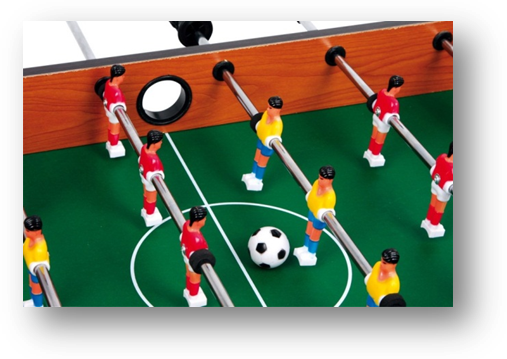 Na semifinále  hráči netrpělivě čekali a 12.4. ,,přežili“ boj jen ty nejodolnější .Do finále postoupilo celkem 8 hráčů(4 dvojice),které se pustily do boje o první příčky turnaje.  Po dlouhé nervozitě a bojování přišli první výsledky .Na 4.místě se umístil Pavel Říha a Ondřej Krátký ze 3.A a na 3.místě se umístil Josef Kratochvíl a Tomáš Fořt z 5.třídy.Poté dostal turnaj opravdu velké ,,grády“ a  nervozita stoupla .Když se finále dostalo do svého cíle na 2.místě se umístil Jiří Vrbský a Filip Čus ze 7.A a na vítězném 1.místě se umístil Matouš Poskočil a Lukáš Fořt z 5.třídy.Všem hráčům mockrát děkujeme za účast. Tento turnaj byl opravdu velmi těžký a to převážně pro hráče nižších ročníků, kteří se ,,zuby, nehty drželi“ a bojovali do posledních sil, a to i když hráli s poměrně staršími žáky. Budeme se velice těšit na příští turnaj ve stolním fotbálku a doufáme, že účast bude stejně masivní jako tento rok.                                                                                            Zpracovala: Kaftanová KláraVýsledková listina Turnaj ve stolním fotbálku 10.4.2013    Fotoalbum z turnaje:
Do semifinále postoupili jen ti nejlepší hráči a velice se radovali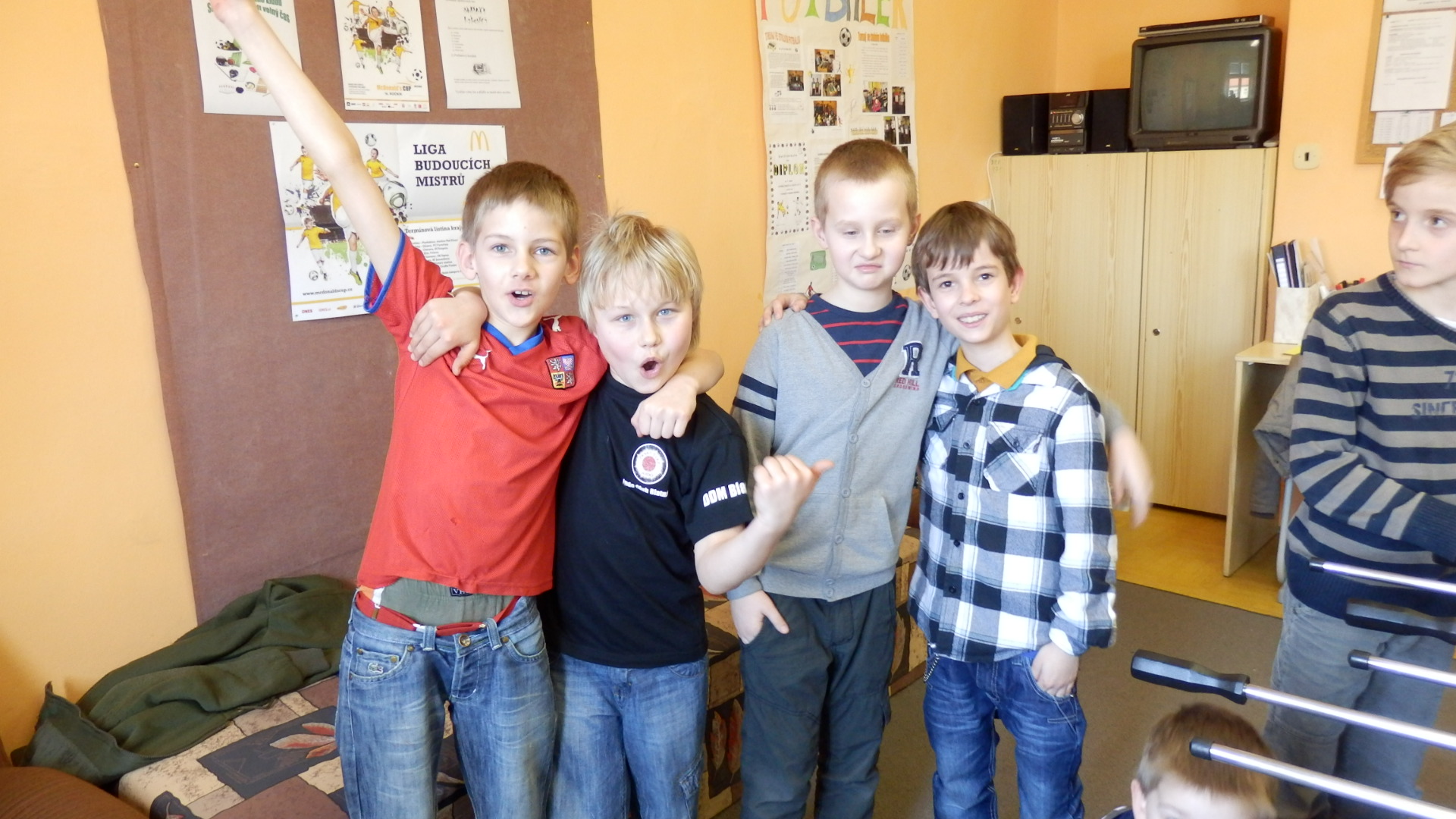 Boje se zúčastnily i dámy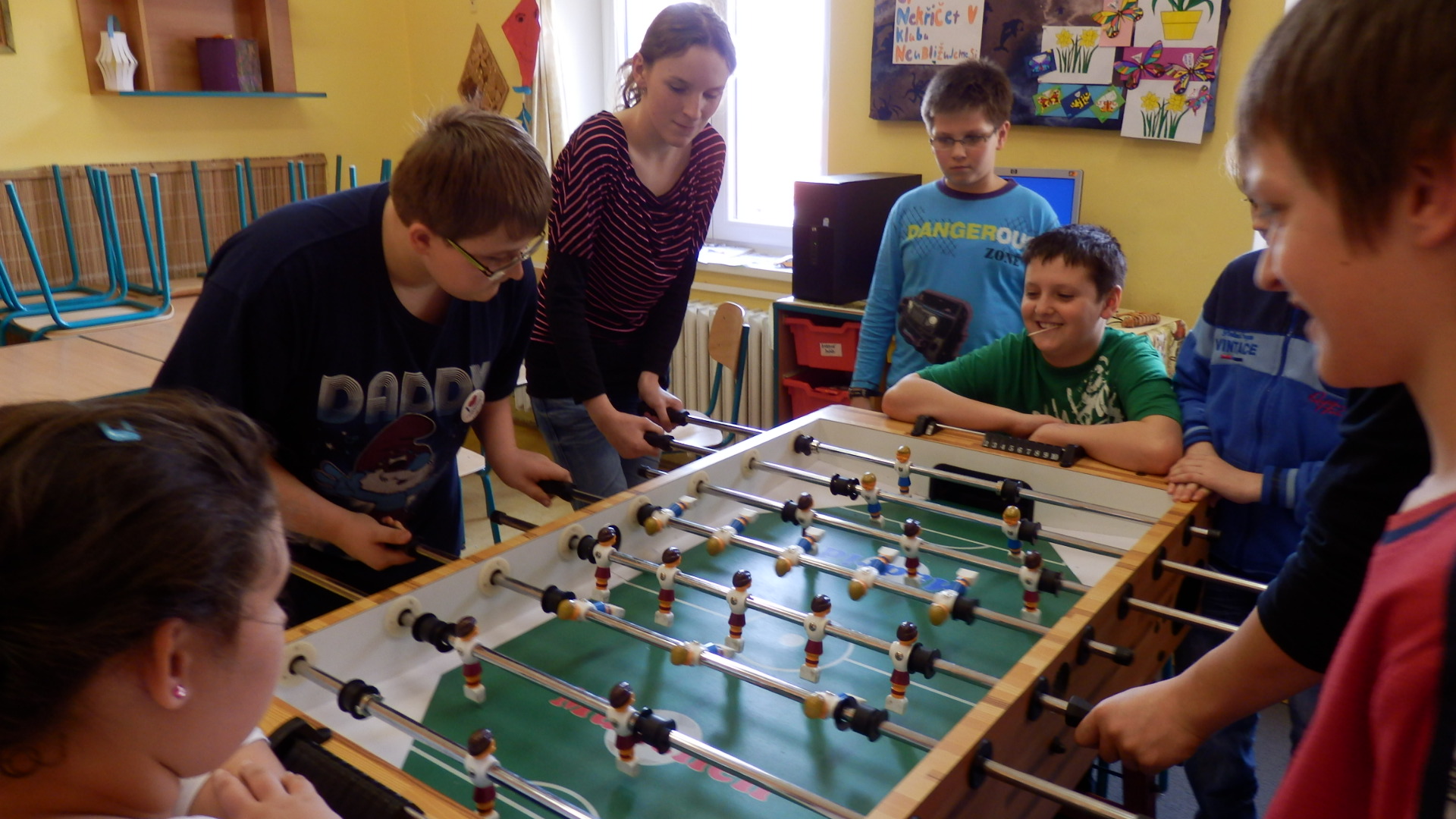 
Zde máme všechny hráče z turnaje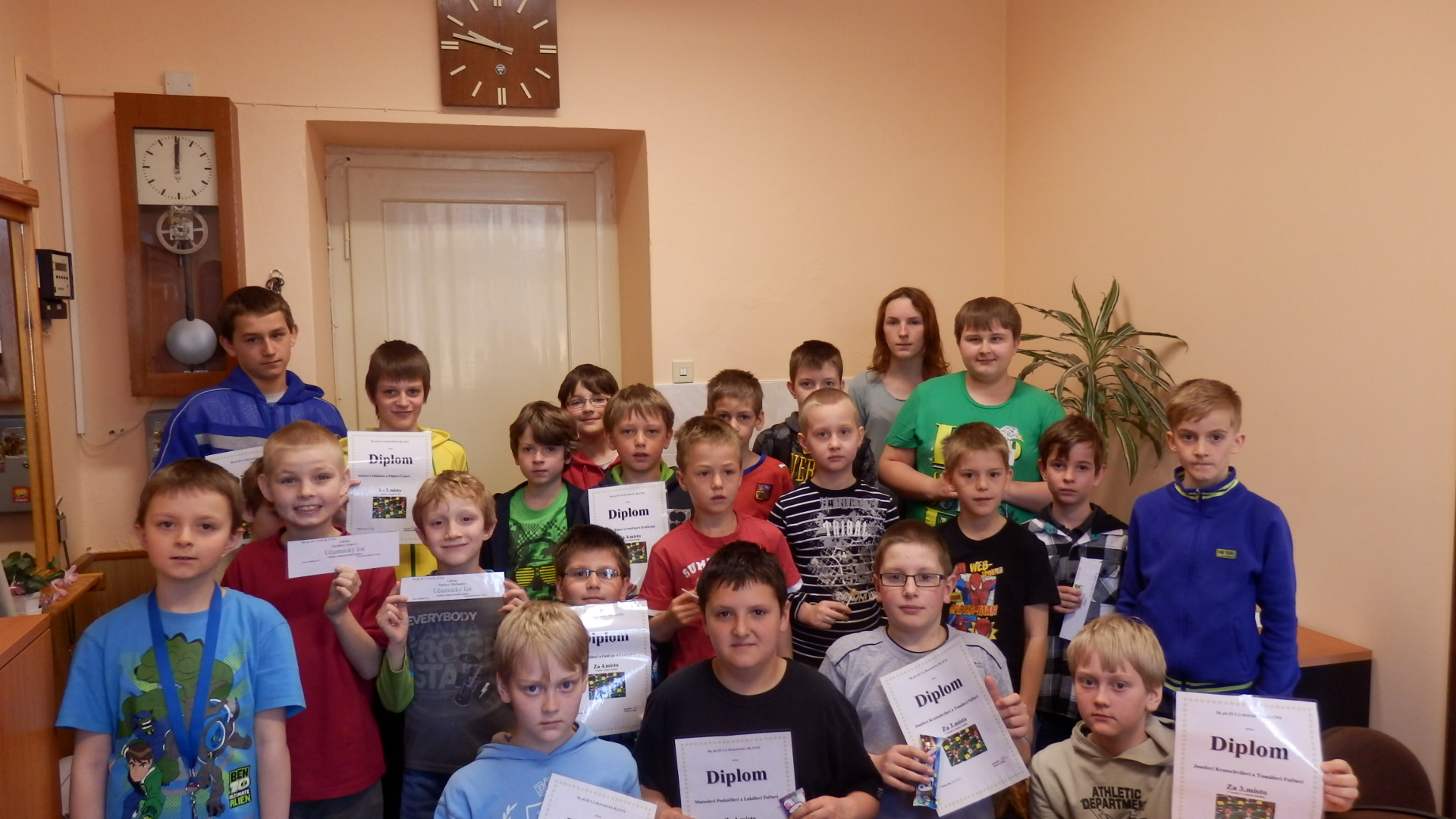 1.Matouš Poskočil5.tř.Lukáš Fořt5.tř.2.Jiří Vrbský7.AFilip Čus7.A3.Josef Kratochvíl5.tř.Tomáš Fořt5.tř.4.Pavel Říha3.tř.Ondřej Krátký3.tř5.Michal Lehečka5.tř.Radim Tenara2.tř6.Vítek ŘíhaDan Vondruška4.tř.3.BOndra Bauš,Matěj MužíkAdam Bulka4.tř.3.B7.Lukáš Vaněček6.BAndrea Majerová6.B8.Nikola Dvořáková6.BLukáš Vaněček6.B9.Lukáš Kareš1.BTomáš Hutník3.B10.Martin Marek3.BVojtěch Dráb3.B11.Filip Cheníček4.tř.Jakub Opava4.tř.12.Jan Jakubec2.tř.Zdeněk Merhaut2.tř13.David Hugr2.třZdeněk Merhaut2.tř